Администрация города Торжка Тверской областиПОСТАНОВЛЕНИЕВ соответствии со статьей 170.1 Бюджетного кодекса Российской Федерации, руководствуясь Порядком разработки и утверждения бюджетного прогноза муниципального образования город Торжок на долгосрочный период, утвержденным постановлением администрации города Торжка от 21.10.2015 № 473, Порядком разработки, корректировки, рассмотрения, общественного обсуждения и утверждения (одобрения) документов стратегического планирования муниципального образования город Торжок, утвержденным постановлением администрации города Торжка от 30.12.2015 № 627,п о с т а н о в л я ю:1. Утвердить бюджетный прогноз муниципального образования город Торжок на долгосрочный период до 2024 года (прилагается).2. Признать утратившим силу:2.1. Постановление администрации города Торжка от 22.03.2016 № 152 «Об утверждении бюджетного прогноза муниципального образования город Торжок на долгосрочный период до 2021 года»;2.2. Постановление администрации города Торжка от 24.01.2017 № 27 «О внесении изменений в Постановление администрации города Торжка от 22.03.2016 № 152»;2.3. Постановление администрации города Торжка от 09.01.2018 № 1 «О внесении изменений в Постановление администрации города Торжка от 22.03.2016 № 152».3. Настоящее Постановление вступает в силу со дня его подписания и подлежит официальному опубликованию, а также размещению в свободном доступе на официальном сайте администрации города Торжка в информационной телекоммуникационной сети Интернет.Глава города                                                                                                А.В. МеньщиковПриложениек Постановлению администрациигорода Торжкаот    .     .    .  №Бюджетный прогнозмуниципального образования город Торжок на долгосрочныйпериод до 2024 года1. Основные итоги развития бюджета муниципальногообразования город Торжок, его текущее состояниеБюджет муниципального образования город Торжок (далее – местный бюджет) по доходам за 2017 год исполнен в сумме 748,2 млн. руб., что составляет 99,6% от плановых назначений. В сравнении с уровнем прошлого года доходы возросли на 20,6%, или на 128 млн. руб. в основном за счет увеличения безвозмездных поступлений от других бюджетов бюджетной системы и увеличения налоговых доходов.По налоговым и неналоговым доходам бюджет за 2017 год исполнен в сумме 372,2 млн. руб., безвозмездные поступления из других бюджетов бюджетной системы составили 374,8 млн. руб., прочие безвозмездные поступления - 1,2 млн. руб.В структуре налоговых доходов основную долю составляют:налог на доходы физических лиц - 65%;налоги на имущество физических лиц и земельный налог - 21%;ЕНВД и налог, взимаемый в связи с применением патентной системы налогообложения - 12%.Свыше 50 % поступлений налоговых доходов за 2017 год обеспечены следующими секторами экономики:- обрабатывающие производства – 21%;- оптовая и розничная торговля – 17%;- сектор госуправления – 16%.Налоговые поступления от физических лиц составляют 6% налоговых доходов бюджета.Налоговые доходы в сравнении с 2016 годом увеличились на 68 млн. руб., за счет налога на доходы физических лиц- на 62,7 млн. руб., который в целом по контингенту увеличился на 7,2% или на 45,3 млн. руб. Дополнительный норматив отчислений от НДФЛ в 2017 году вырос до 14,7%. В 2017 году муниципальному образованию дополнительно на конкурсной основе на условиях софинансирования выделялись субсидии на повышение заработной платы отдельных категорий работников, реализацию программ по поддержке местных инициатив, капитальный ремонт автомобильных дорог и дворовых территорий многоквартирных домов, приобретение и установку плоскостных спортивных сооружений и оборудования на плоскостные спортивные сооружения, укрепление материально-технической базы общеобразовательных,  культурно-досуговых учреждений, спортивных школ, реализацию мероприятий государственной программы «Доступная среда».По расходам бюджет муниципального образования за 2017 год исполнен в сумме 730,5 млн. руб., что составляет 96,6% к назначениям уточненного бюджета муниципального образования.Отраслевая структура бюджетных расходов:- 65% - образование;- 13% - дорожное хозяйство;- 4% - культура;- по 3% - социальная политика и жилищно-коммунальное хозяйство;- 2% - физическая культура и спорт;- 10% - другие.С 2014 года формирование и исполнение бюджета муниципального образования осуществляются на основе программ, которые принимаются на 6 – летний период, что обеспечивает увязку бюджетных расходов с целями государственной политики и повышает открытость параметров бюджета.На момент составления бюджетного прогноза у муниципального образования отсутствуют кредитные обязательства и просроченная кредиторская задолженность. Все предъявленные в установленном порядке в Управление финансов администрации города Торжка платежные документы оплачиваются в полном объеме.2. Подходы и методология разработки бюджетного прогнозаЦелью долгосрочного бюджетного планирования в муниципальном образовании город Торжок является определение долгосрочных тенденций изменения объема и структуры доходов и расходов бюджета, структуры и условий привлечения и обслуживания заимствований, а также выработка на их основе соответствующих мер, направленных на повышение устойчивости и обеспечение долгосрочной сбалансированности бюджета муниципального образования город Торжок.Бюджетный прогноз муниципального образования город Торжок на долгосрочный период до 2024 года (далее – бюджетный прогноз) разработан на основе прогноза социально-экономического развития муниципального образования город Торжок на долгосрочный период до 2024 года, утвержденного постановлением администрации города Торжка от 10.10.2018г.№ 390(далее – долгосрочный экономический прогноз). Бюджетный прогноз разработан в условиях налогового и бюджетного законодательства, действующего на момент его составления.При разработке долгосрочного бюджетного прогноза по доходам бюджета использован метод экстраполяции данных об исполнении местного бюджета по доходам за пять предыдущих лет и оценки ожидаемого исполнения по доходам текущего финансового года по стабильным источникам с учетом факторов, которые в долгосрочном периоде могут оказать влияние на их формирование. К таким факторам относятся развитие промышленности, инвестиционная активность, демографические изменения, динамика доходов населения и другие показатели экономического развития территории, нашедшие отражение в прогнозе социально-экономического развития муниципального образования город Торжок на долгосрочный период до 2024 года. Сложившаяся ситуация позволяет прогнозировать положительные тенденции в 2019 и последующих годах.Бюджетный прогноз по доходам сформирован исходя из базового сценария развития экономики муниципального образования город Торжок, который предполагает сохранение основных тенденций изменения эффективности использования ресурсов в среднесрочной перспективе.Предельные бюджетные расходы, начиная с 2020 года пересчитаны по следующим коэффициентам (к 2019 г.): 2020 г. - 1,02; 2021 г. - 1,05; 2022 г. - 1,07; 2023 г. - 1,1; 2024 г. - 1,1. Интеграция стратегического и бюджетного планирования осуществляется в рамках муниципальных программ.Перечень муниципальных программ сформирован в 2018 году со сроком реализации до 2023 года по 2-м направлениям социально-экономического развития муниципального образования город Торжок:1 направление - Новое качество жизни: Человеческий капитал - 2 муниципальные программы;2 направление –  Новое качество жизни: Комфортная городская среда - 4 муниципальные программы.Расходы, связанные с обеспечением деятельности органов местного самоуправления выведены из состава программных. Финансирование работ по капитальному, текущему ремонту, благоустройству территории в рамках реализации соответствующих муниципальных программ является адресным. Инвестиционные расходы осуществляются в отношении объектов адресной инвестиционной программы.Бюджетным прогнозом устанавливаются предельные объемы расходов местного бюджета на реализацию каждой из муниципальных программ. Это индикативная оценка объема расходов, который в случае подтверждения долгосрочного экономического и бюджетного прогноза может быть включен в состав бюджетных ассигнований на очередной финансовый год и плановый период. Часть расходов в бюджетном прогнозе может оставаться нераспределенной.Стратегическая приоритизация расходов бюджета связана с приоритетами социально-экономической политики:- достижение позитивных демографических трендов;- обеспечение устойчивого роста реальных доходов граждан;- улучшение жилищных условий;- стимулирование инвестиционной активности бизнеса;- формирование современной городской среды;- обеспечение доступности и качества социальных услуг.В долгосрочной перспективе расходы бюджета в полном объеме обеспечены доходами и источниками финансирования дефицита.3. Бюджетные риски бюджета муниципального образованиягород Торжок в целях долгосрочного бюджетного планированияГород Торжок является административно-территориальной единицей с относительно диверсифицированной структурой экономики. Поэтому в качестве первоочередных значимых факторов, способных повлиять на параметры бюджета, являются общие условия осуществления деловой активности.Источники бюджетных рисков, результатом воздействия которых является ухудшение условий сбалансированности по сравнению с примененными подходами при составлении долгосрочного бюджетного прогноза:- демографические риски, связанные с отрицательными демографическими тенденциями (превышение смертности над рождаемостью, отрицательное миграционное сальдо, сокращение числа населения трудоспособного возраста; демографическое старение населения) (характеристика риска: внешний);- инвестиционные риски, связанные с низким объемом внебюджетных инвестиций, не отвечающим потребностям роста экономики города (характеристика риска: внешний);- рост уровня инфляции (характеристика риска: внешний);- высокая степень неопределенности объемов поступлений в долгосрочном периоде межбюджетных трансфертов в условиях совершенствования подходов к организации межбюджетных отношений (характеристика риска: внешний);- изменение параметров долговой нагрузки и связанные с этим возможные корректировки в выборе приоритетов финансового обеспечения расходных обязательств (характеристика риска: внутренний).Меры профилактики соответствующих бюджетных рисков на местном уровне:- повышение эффективности использования бюджетных средств;- стратегическая приоритизация расходов бюджета;- проведение результативной долговой политики;- создание институциональной среды для профилактики, противодействия наступлению соответствующих негативных явлений;- соблюдение бюджетных ограничений, установленных статьей 136 Бюджетного Кодекса Российской Федерации.4. Основные подходы, цели и задачи формирования и реализациибюджетной, налоговой и долговой политики муниципальногообразования город Торжок в долгосрочном периодеПараметры местного бюджета в ближайшие 6 лет будут определяться с учетом задач, обозначенных в Указе Президента Российской Федерации от 07.05.2018 № 204 «О национальных целях и стратегических задачах развития Российской Федерации на период до 2024 года». Реализация национальных проектов, затрагивая полномочия органов местного самоуправления, потребует ресурсного обеспечения. Преодоление ресурсных ограничений напрямую связано с инвестиционной активностью бизнеса. В части бюджетной политики на федеральном уровне стимулирование инвестиций включает: - изменение структуры налоговой нагрузки, предполагающее фиксацию на постоянной основе ставки тарифа страховых взносов на уровне 30% с небольшим увеличением ставки НДС с 18 до 20% с сохранением льготных ставок НДС на основные социально значимые товары и услуги; - исключение движимого имущества из объектов обложения налогом на имущество организаций;- снятие ограничений на применение инвестиционного налогового вычета по налогу на прибыль участниками КГН;- совершенствование налогового администрирования с целью создания справедливой конкурентной среды и сокращения теневого сектора, дальнейшая цифровизация и интеграция всех источников информации и потоков данных в единое информационное пространство с последующей автоматизацией ее анализа на основе внедрения современных технологий обработки больших массивов. При этом особое внимание будет уделено повышению собираемости зарплатных налогов, созданию единой информационной  среды  налоговых и таможенных органов включая единый механизм сквозного контроля  на всех этапах  оборота импортных товаров, подлежащих прослеживаемости, а также противодействию размыванию налоговой базы и выводу прибыли из-под налогообложения и обеспечению перехода к автоматическому обмену налоговой информацией;- переход к налогообложению объектов недвижимого имущества физических лиц исходя из их кадастровой стоимости с  коэффициентом, ограничивающим ежегодное увеличение суммы налога на имущество физических лиц, исчисляемого на основании кадастровой стоимости, не более чем на 10 процентов по сравнению с предыдущим годом; - введение нового специального налогового режима в виде налога на профессиональный доход, апробацию которого планируется провести с 2019 года в пилотных субъектах Российской Федерации;- продление моратория на функционирование института КГН (с ограничением срока действия такого института);- снижение размера государственной пошлины «до нуля» при подаче заявления о государственной регистрации юридических лиц и индивидуальных предпринимателей в форме электронного документа, в целях снижения затрат организаций и физических лиц, связанных с открытием бизнеса;- отмена обязанности представления налоговой декларации налогоплательщиками, применяющими УСН с объектом налогообложения в виде доходов и использующими контрольно-кассовую технику, обеспечивающую передачу фискальных данных в налоговые органы в режиме «он-лайн».Обеспечение сбалансированности и финансовой стабильности является основным приоритетом бюджетной политики муниципального образования город Торжок.В условиях ограниченности бюджетных ресурсов увеличивается актуальность разработки и реализации мер по повышению эффективности использования бюджетных средств, среди которых:- развитие института муниципальных программ на проектных принципах управления;- расширение применения механизма аудита (обзора) бюджетных расходов;- интеграция в бюджетный процесс системы управления налоговыми расходами (выпадающими доходами бюджета, обусловленными налоговыми льготами, преференциями по налогам и сборам, предусмотренным в качестве мер поддержки в соответствии с целями социально-экономической политики) и рисками, связанными с администрированием органами местного самоуправления неналоговых доходов (выпадающими доходами, связанными с задолженностью);- дальнейшее совершенствования процедур планирования и технологий исполнения бюджета;- формирование нормативно правовой базы, обеспечивающей доступ негосударственных организаций к оказанию муниципальных услуг;- развитие контрактной системы в сфере закупок товаров, работ, услуг для обеспечения муниципальных нужд посредством стандартизации;- обеспечение подотчетности (подконтрольности) бюджетных расходов, включая:- применение единых федеральных стандартов внутреннего муниципального финансового контроля, устанавливающих единые принципы, определения и основания проведения проверок, права и обязанности должностных лиц органов контроля и объектов контроля;- применение риск-ориентированных подходов к планированию контрольной деятельности;- применение федеральных стандартов бухгалтерского учета для организаций муниципального сектора.Принятие дополнительных мер, направленных на увеличение собственных доходов местного бюджета связано с реализацией плана мероприятий по мобилизации доходов, включающего следующие мероприятия:- по сокращению задолженности по налоговым и неналоговым платежам;- повышения эффективности управления муниципальным имуществом.5. ПриложенияПрогноз основных характеристик бюджета муниципального образования город Торжок до 2024 года представлен в приложении 1 к бюджетному прогнозу.Показатели финансового обеспечения муниципальных программ на период их действия представлены в приложении 2 к бюджетному прогнозу.Приложение 1к бюджетному прогнозу муниципального образования город Торжок на долгосрочный период до 2024 годаПрогноз основных характеристик бюджетамуниципального образования город Торжок до 2024 годатыс. руб.Приложение 2к бюджетному прогнозумуниципального образования город Торжок на долгосрочный период до 2024 годаПоказатели финансового обеспечения реализации муниципальных программ муниципального образования город Торжок на период их действиятыс. руб.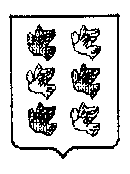 ПРОЕКТ     .    .2018г. Торжок                                                      №                                                       № Об утверждении бюджетного прогноза муниципального образования город Торжокна долгосрочный период до 2024 годаОб утверждении бюджетного прогноза муниципального образования город Торжокна долгосрочный период до 2024 годаОб утверждении бюджетного прогноза муниципального образования город Торжокна долгосрочный период до 2024 годаНаименование показателя2019 год2020 год2021 год2022 год2023 год2024 годДоходы656540,2672297,2688432,3704954,7721873,6739198,6Расходы666540,2675658,2691874,3708479,7725482,6742894,6Дефицит (-) / профицит (+)-10000,0-3361,0-3442,0-3525,0-3609,0-3696,0Муниципальный долг на первое января очередного года000000Наименование показателя2019 год2020 год2021 год2022 год2023 год2024 год1. Расходы бюджета всего666540,2675658,2691874,3708479,7725482,6742894,61.1. Расходы на реализацию муниципальных программ, всего:592782,3566322,4552690,2578510,9617685,0в том числе:1.Муниципальная программа муниципального образования город Торжок «Развитие образования города Торжка» на 2018 - 2023 годы461674,0455906,5450693,3464218,9477813,72.Муниципальная программа муниципального образования город Торжок «Развитие социальной инфраструктуры города Торжка» на 2018 - 2023 годы51514,148214,144235,853058,858026,03.Муниципальная программа муниципального образования город Торжок «Формирование современной городской среды» на 2018 - 2023 годы26719,916778,49507,115299,314531,54.Муниципальная программа муниципального образования город Торжок «Развитие транспортной и коммунальной инфраструктуры» на 2018 - 2023 годы27969,919580,918980,924556,749180,95.Муниципальная программа муниципального образования город Торжок «Безопасный город» на 2018 - 2023 годы7530,97530,97419,510909,67665,36.Муниципальная программа муниципального образования город Торжок «Экономическое развитие и инвестиционная привлекательность города Торжка» на 2018 - 2023 годы17373,518311,621853,610467,610467,61.2. Непрограммные мероприятия73757,973613,972867,174615,976406,7